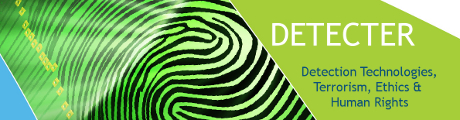 YOUTUBE address with DETECTER videos http://www.youtube.com/Globalethicsuob